Kutatónak lenni, kutatóvá válni – Kutassuk ki együtt mit is jelentHelyszín: SZIE 203-as szemináriumi teremIdőpont: 2017.szeptember 29. 16:00-18:00Programvezetők: Visztenvelt Andrea és dr. Suhajda Csilla JuditRegisztrált résztvevők száma: 12 főMeghirdetett programunkra 2-4 fős csoportba érkeztek a látogatók a megadott időintervallumon belül. Hogy érdekesebbé tegyük a programunkat, a téma felvezetéseként rövid előadást hallgathattak meg a vendégek a kutatók és a kutatás szerepéről a társadalomban és a gazdaságban. Ezt követően megbeszéltük, hogy mit is jelent kutatónak lenni, milyen tevékenységeket látnak el, hogyan zajlik egy kutatási folyamat, illetve, hogy milyen kutatási területek és témák léteznek jelenleg Magyarországon, illetve nemzetközi szinten.Azért, hogy kedvet csináljunk a kutatói pályához, a résztvevőket saját készítésű társasjátékkal vártuk, amelynek „Kutassunk!” címet adtunk. A vendégek különféle mezőkre léphettek, és akkor mehettek tovább, ha az egyes mezőkhöz tartozó kérdésekre helyesen válaszoltak. A kérdések az erdők állatvilágához, a természet és környezet érdekes tényeihez (fun fact) kapcsolódtak, valamint külön kérdéscsoportként szerepelt a különböző kutatási tevékenységekhez használt eszközök felismerése, illetve használatának kitalálása. Ez utóbbi kérdéskör igen felkeltette a vendégek érdeklődését, általában a játék végén még 5-10 percet maradtak, hogy kipróbálhassák az összes eszközt.Ebben az évben főként szülők és gyermekek (10-14 évesek) látogatták meg programunkat.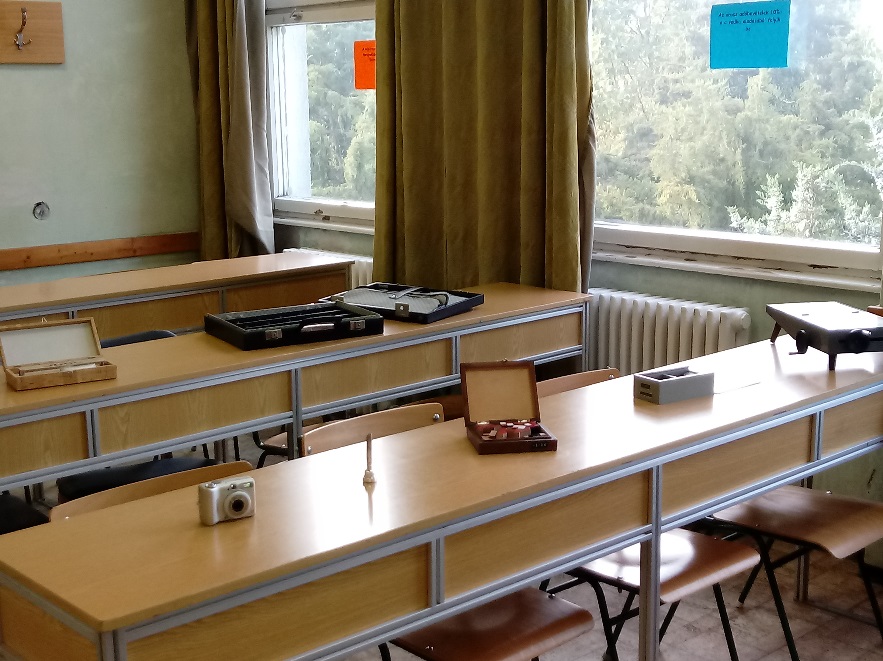 